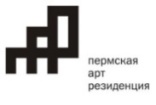 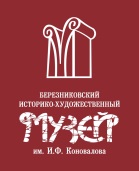 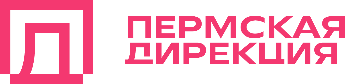 Пресс-релиз0+«Красное»Живопись, графика, скульптура, декоративно-прикладное искусство19 апреля – 19 мая 2024 годаПермская Арт-резиденция и МАУК «Березниковский историко-художественный музей им. И.Ф. Коновалова» (БИХМ) представляют совместный межмуниципальный выставочный проект «Красное».В нём принимают участие ведущие художники двух городов –Березников и Перми.Тема работ – интерпретация благородного и величественного красного – архетипического цвета, несущего в себе первоначало всего. Красный – один из самых сложных, самых древних, многообразных и эмоциональных цветов. Это цвет крови, без которой нет плоти, а, значит, нет вообще ничего. Символично, что именно красный стал первым цветом, который человек подчинил себе, стал получать его пигменты, воспроизводить и разделять на оттенки.На Руси красный цвет считался признаком красоты, и всё, что связывалось с понятием «красивый», называлось красным: «красное крыльцо», «красный угол», «весна-красна», «красна девица».Красный цвет невозможно не заметить. Он один из самых выразительных. С его помощью в искусстве можно показать самые разнообразные явления и эмоции – победу и поражение, радость и горе, рассвет и закат, святость и греховность. Через призму своего творческого и эмоционального восприятия участники проекта выражают собственное отношение к этому цвету, настроившись на единую волну размышлений над его богатейшими ассоциативными возможностями и символикой.- Выставочный проект "Красное" появился благодаря нашему творческому сотрудничеству с Юрием Николаевичем Лапшиным. Два года назад мы готовили к открытию его персональную выставку в березниковском музее и попутно обсуждали планы на дальнейшее сотрудничество. Тогда и появилась идея создать выставку "Красное". И, как говорится, идея была озвучена в нужный час, в нужном месте, ведь в тот момент рядом оказались люди, которые подхватили эту идею и развили ее. Сначала тема "Красное в искусстве" стала основой нашей городской ежегодной выставки "Осенний вернисаж". Ну, а ее логичным и очень ярким продолжением стал выездной проект березниковских художников в Пермь на великолепную выставочную площадку в Арт-резиденцию.Автор проекта в Березниках, заведующий художественной галереей БИХМ Екатерина Найденова.Авторы проекта: Найдёнова Екатерина, Юшкова ЕлизаветаКуратор выставки: Юрий Лапшин Участники: Юрий Лапшин, Владимир Кайгородов, Казначеев Александр, Наталья Максимова, Лидия Ерохина, Екатерина Демидова, Светлана Жирнова, Карина Сагадеева, Ольга Котова, Данил Куликов, Александр Шушунов, Элла Шушунова, Ирина Вахова, Марк Егошин, Сергей Долганов, Екатерина Безденежных, Наталья Шабардина, Татьяна Стародубцева, Анна Вдовина, Ольга Кучева, Екатерина Безденежных, Юлия Лукиных (Рогожкина), Владимир Смелков, Елена Селянская, Кирилл Кривощеков, Юлия Трубина, Светлана Рыбина, Валерий Бендер, Елизавета Юшкова, Варужан Акопян, Оля Ладкина, Алексей Харитонов, Александр Садыков, Юрий Устинов, Жанна Заграбова, Екатерина Найденова, Елена Шарецкая, Виктор Петров, Юрий Баранов, Матвей Бабин.Открытие состоится 19 апреля в 18:00. Вход на вернисаж – свободный, в остальные дни – по билетам Арт-резиденции. Проект реализуется при поддержке администрации города Перми и МБУК «Пермская дирекция».Пермская Арт-резиденцияг. Пермь, ул. Монастырская, 95аВремя работы: 12:00-19:30Выходной: понедельник, вторникvk.com/art_residencehttps://permdirection.ruТел: 215- 37- 72